	Le Cercle des Nageurs de Saint-Brieuc c’est :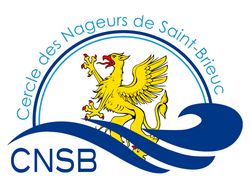  Les bébés nageurs			 L’école des dauphins			 Le jardin aquatique			  La compétition		 Les ado/sauvetage	 La natation synchronisée		  Les adultes			 Le Longe côte Votre générosité sera un vrai soutien pour notre association !!!!Bulletin de soutienMme  	M  Nom : ……………………………………………     Prénom : ………………………………………………..Adresse : …………………………………………………..Code Postal : …………………………………………….Ville : …………………………………………………………Courriel : …………………………………………………..@..............................................	Déduction fiscale : Si vous êtes redevable de l’impôt sur le revenu, votre don vous ouvre droit à une réduction fiscale.Vous pouvez ainsi réduire de vos impôts 66% du montant de votre don, dans la limite de 20% de votre revenu imposable.Je soutiens le Cercle des Nageurs de Saint-Brieuc en faisant un don de : 20 €   30 €   45 €   60 €   90 €  150 €   380 €   760 €   Autre montant ……   €Si vous souhaitez faire un don, merci 	de joindre ce mail à votre chèque libellé à l’ordre du CNSB, de l’envoyer 4 Rue Curie – 22000 SAINT-BRIEUC, un reçu sera établi aux nom, prénom et coordonnées figurant sur le chèque.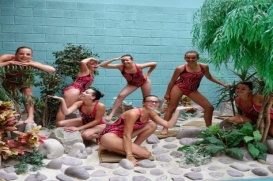 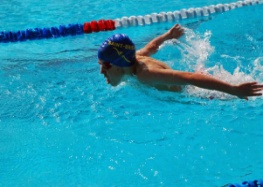 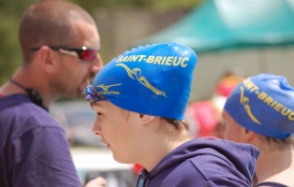 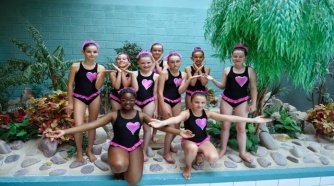 Un don de :Ne vous coûte que20 €6,80 €30 €10,20 €45 €15,30 €60 €20,40 €Un don de :Ne vous coûte que90 €30,60 €150 €51,00 €380 €129,20 €760 €258,40 €